ШАПКИНСКОЕ СЕЛЬСКОЕ ПОСЕЛЕНИЕТОСНЕНСКОГО РАЙОНА ЛЕНИНГРАДСКОЙ ОБЛАСТИАДМИНИСТРАЦИЯПОСТАНОВЛЕНИЕ07.09.2020 № 134О внесении дополнений в реестрмест (площадок) накоплениятвердых коммунальных отходов и в схемунакопления твердых коммунальных отходовна территории Шапкинского сельского поселенияТосненского района Ленинградской областиВ соответствии с Федеральным законом от 06.03.2003 №131-ФЗ «Об общих принципах организации местного самоуправления в Российской Федерации», Постановлением Правительства Российской Федерации от 31.08.2018 года № 1039 «Об утверждении правил обустройства мест (площадок) накопления твердых коммунальных отходов и ведения их реестра», СанПиН 42-128-4690-88 «Санитарные правила содержания территорий населенных мест»ПОСТАНОВЛЯЮ:Дополнить  реестр мест (площадок) накопления твердых коммунальных отходов  а территории Шапкинского сельского поселения Тосненского  района Ленинградской области, утвержденный постановлением администрации Шапкинского сельского поселения Тосненского района Ленинградской области от 31.10.2019 № 159  согласно приложению № 1 к настоящему постановлению.Дополнить схему размещения  мест (площадок) накопления твердых коммунальных отходов на территории Шапкинского сельского поселения Тосненского района  Ленинградской области, утвержденную постановлением администрации Шапкинского сельского поселения Тосненского района Ленинградской области от 31.10.2019 № 159  согласно приложению № 2 к настоящему постановлению.3. Обнародовать настоящее постановление в порядке, установленном Уставом Шапкинского сельского поселения Тосненснкого района Ленинградской области и разместить на официальном сайте администрации Шапкинского сельского поселения Тосненского района Ленинградской области.	 Глава администрации                                                                                 М.С. НемешевПолежаеваПриложение № 2   к постановлению  администрации Шапкинского сельского   поселения 
от 07.09.2020  № 134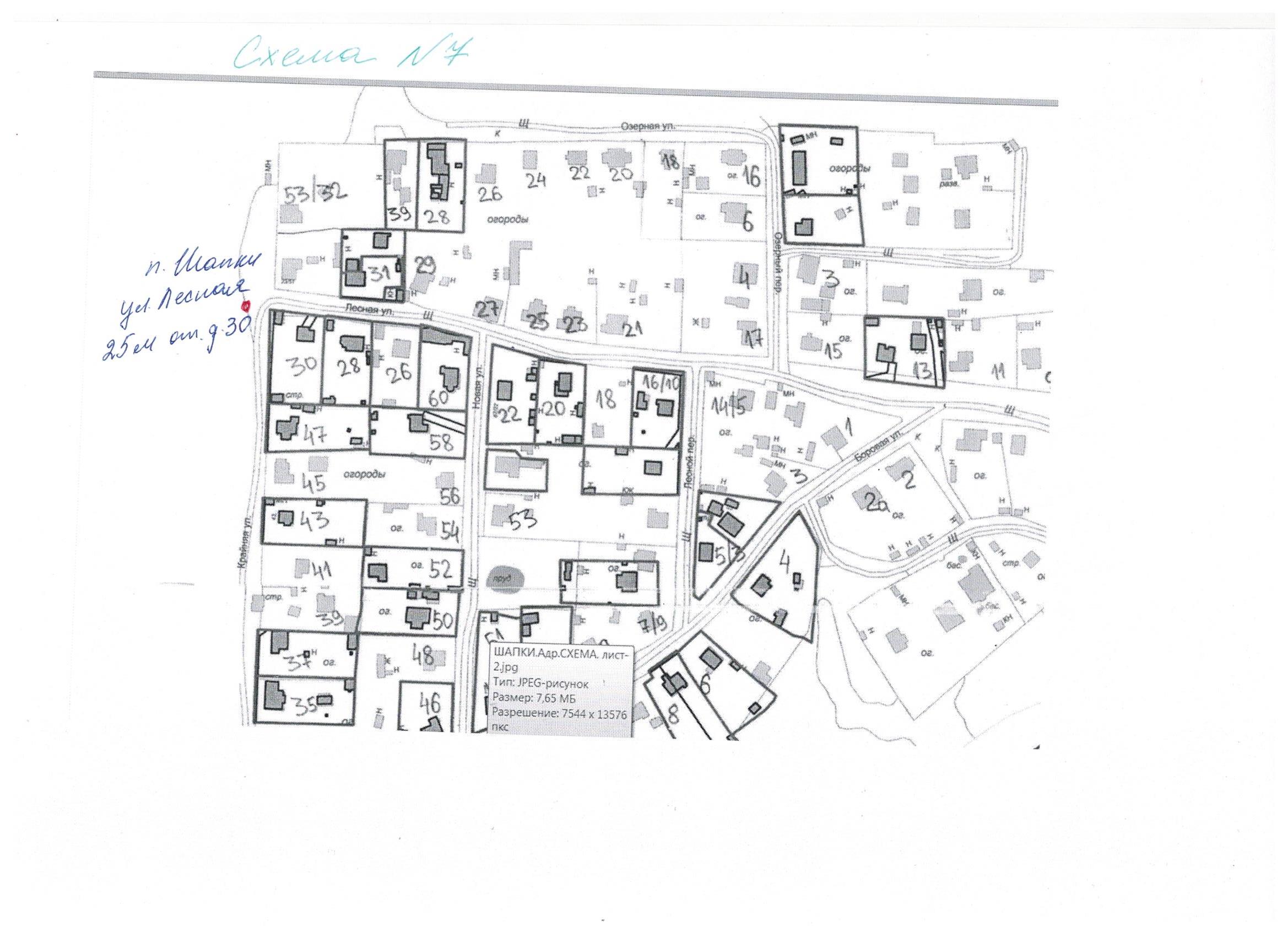 Приложение № 1   к постановлению  администрации Шапкинского сельского   поселения 
от 07.09.2020  № 134Реестр  мест (площадок) накопления твердых коммунальных отходовна территории Шапкинского сельского поселенияПриложение № 1   к постановлению  администрации Шапкинского сельского   поселения 
от 07.09.2020  № 134Реестр  мест (площадок) накопления твердых коммунальных отходовна территории Шапкинского сельского поселенияПриложение № 1   к постановлению  администрации Шапкинского сельского   поселения 
от 07.09.2020  № 134Реестр  мест (площадок) накопления твердых коммунальных отходовна территории Шапкинского сельского поселенияПриложение № 1   к постановлению  администрации Шапкинского сельского   поселения 
от 07.09.2020  № 134Реестр  мест (площадок) накопления твердых коммунальных отходовна территории Шапкинского сельского поселенияПриложение № 1   к постановлению  администрации Шапкинского сельского   поселения 
от 07.09.2020  № 134Реестр  мест (площадок) накопления твердых коммунальных отходовна территории Шапкинского сельского поселенияПриложение № 1   к постановлению  администрации Шапкинского сельского   поселения 
от 07.09.2020  № 134Реестр  мест (площадок) накопления твердых коммунальных отходовна территории Шапкинского сельского поселенияПриложение № 1   к постановлению  администрации Шапкинского сельского   поселения 
от 07.09.2020  № 134Реестр  мест (площадок) накопления твердых коммунальных отходовна территории Шапкинского сельского поселенияПриложение № 1   к постановлению  администрации Шапкинского сельского   поселения 
от 07.09.2020  № 134Реестр  мест (площадок) накопления твердых коммунальных отходовна территории Шапкинского сельского поселенияПриложение № 1   к постановлению  администрации Шапкинского сельского   поселения 
от 07.09.2020  № 134Реестр  мест (площадок) накопления твердых коммунальных отходовна территории Шапкинского сельского поселенияПриложение № 1   к постановлению  администрации Шапкинского сельского   поселения 
от 07.09.2020  № 134Реестр  мест (площадок) накопления твердых коммунальных отходовна территории Шапкинского сельского поселенияПриложение № 1   к постановлению  администрации Шапкинского сельского   поселения 
от 07.09.2020  № 134Реестр  мест (площадок) накопления твердых коммунальных отходовна территории Шапкинского сельского поселенияПриложение № 1   к постановлению  администрации Шапкинского сельского   поселения 
от 07.09.2020  № 134Реестр  мест (площадок) накопления твердых коммунальных отходовна территории Шапкинского сельского поселенияПриложение № 1   к постановлению  администрации Шапкинского сельского   поселения 
от 07.09.2020  № 134Реестр  мест (площадок) накопления твердых коммунальных отходовна территории Шапкинского сельского поселенияПриложение № 1   к постановлению  администрации Шапкинского сельского   поселения 
от 07.09.2020  № 134Реестр  мест (площадок) накопления твердых коммунальных отходовна территории Шапкинского сельского поселенияПриложение № 1   к постановлению  администрации Шапкинского сельского   поселения 
от 07.09.2020  № 134Реестр  мест (площадок) накопления твердых коммунальных отходовна территории Шапкинского сельского поселенияПриложение № 1   к постановлению  администрации Шапкинского сельского   поселения 
от 07.09.2020  № 134Реестр  мест (площадок) накопления твердых коммунальных отходовна территории Шапкинского сельского поселенияПриложение № 1   к постановлению  администрации Шапкинского сельского   поселения 
от 07.09.2020  № 134Реестр  мест (площадок) накопления твердых коммунальных отходовна территории Шапкинского сельского поселенияПриложение № 1   к постановлению  администрации Шапкинского сельского   поселения 
от 07.09.2020  № 134Реестр  мест (площадок) накопления твердых коммунальных отходовна территории Шапкинского сельского поселения№ п/пМестоположениеТехнические характеристикиТехнические характеристикиТехнические характеристикиТехнические характеристикиТехнические характеристикиТехнические характеристикиТехнические характеристикиТехнические характеристикиТехнические характеристикиТехнические характеристикиТехнические характеристикиСобственник площадки накопления ТКОСобственник площадки накопления ТКОСобственник площадки накопления ТКОСобственник площадки накопления ТКОИсточник образования ТКОИсточник образования ТКО№ п/пМестоположениеплощадь (кв.м)ограждениеограждениепокрытие покрытие кол-во контейнеровкол-во контейнеровкол-во планируемых к размещению  контейнеровкол-во планируемых к размещению  контейнеровобъем контейнеров, куб.м.объем контейнеров, куб.м.Собственник площадки накопления ТКОСобственник площадки накопления ТКОСобственник площадки накопления ТКОСобственник площадки накопления ТКОИсточник образования ТКОИсточник образования ТКО№ п/пМестоположениеплощадь (кв.м)ограждениеограждениепокрытие покрытие кол-во контейнеровкол-во контейнеровкол-во планируемых к размещению  контейнеровкол-во планируемых к размещению  контейнеровобъем контейнеров, куб.м.объем контейнеров, куб.м.юридическое лицоиндивидуальный предпринимательиндивидуальный предпринимательфизическое лицоИсточник образования ТКОИсточник образования ТКО7п. Шапки, ул. Лесная, 25 м. от д. 335,4отсутствуетотсутствуетотсутствуетотсутствует330,750,75администрация Шапкинского сельского поселения ОГРН 1054700604749населениенаселение